Round 1______________________________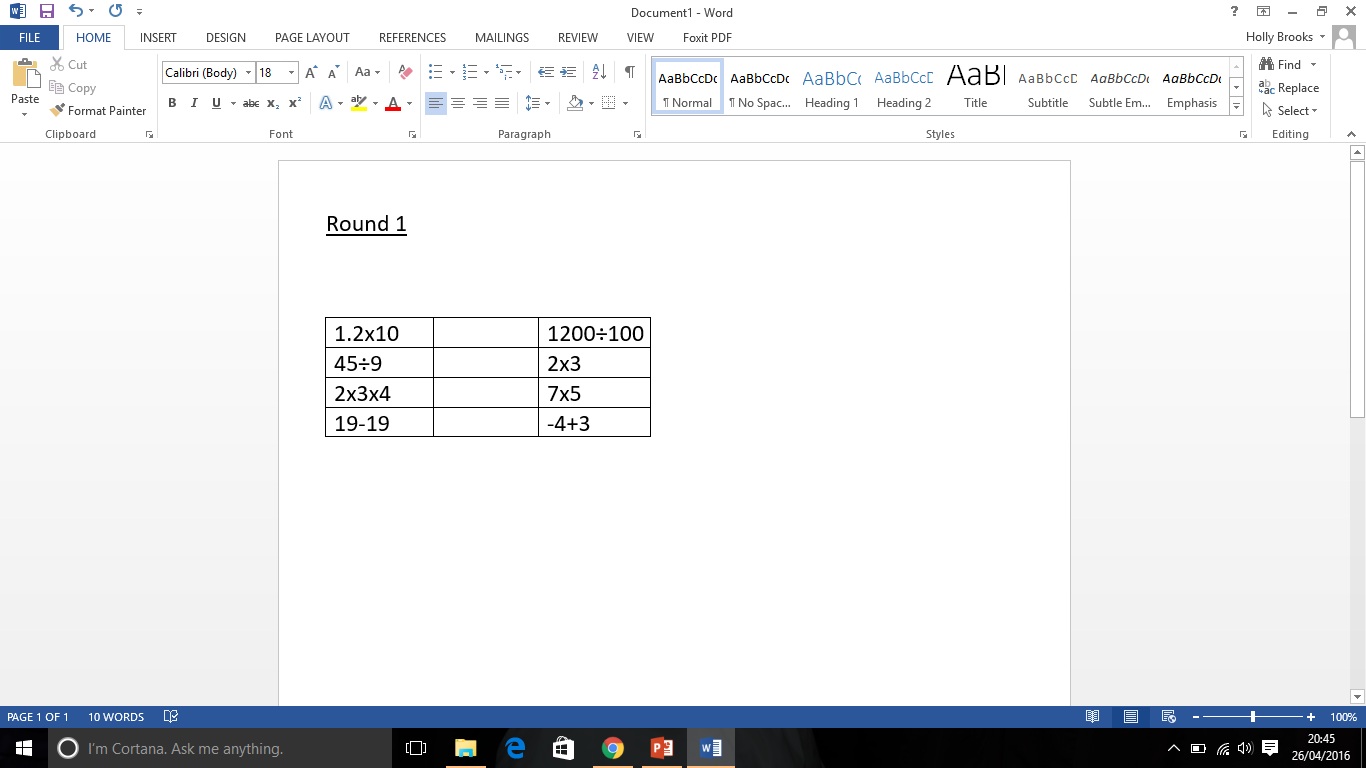 ____________________________________________________________Round 2___________________________________________________________________________Round 3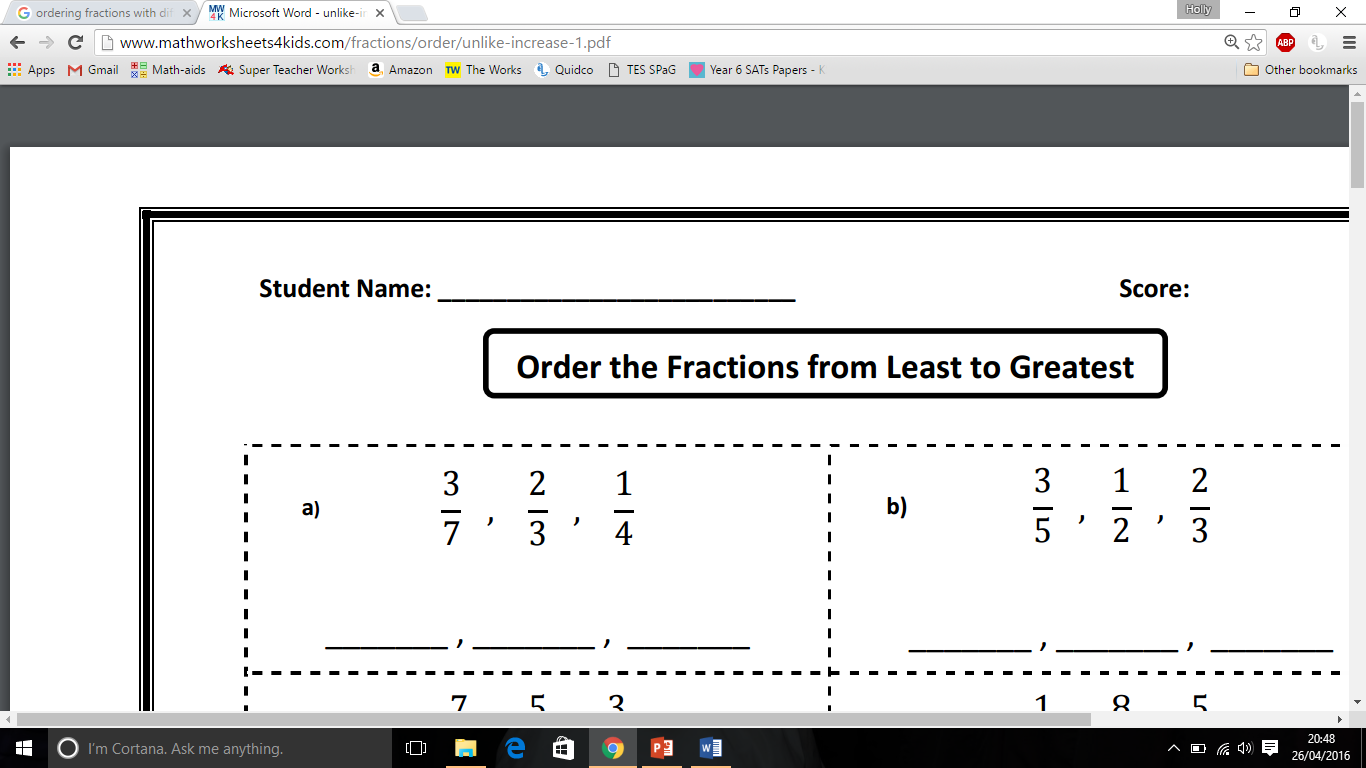 _______________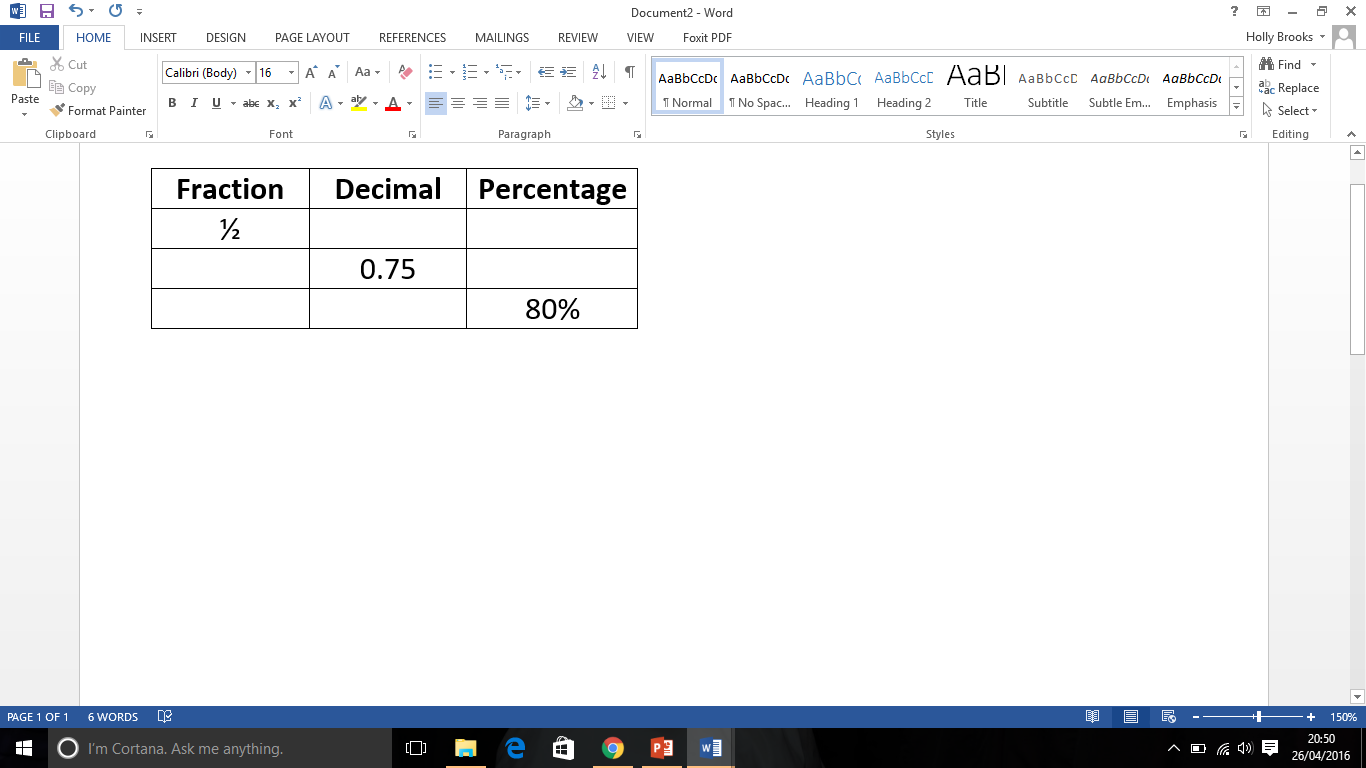 _____________________________________________Bonus: ________________Round 4____________________________________________________________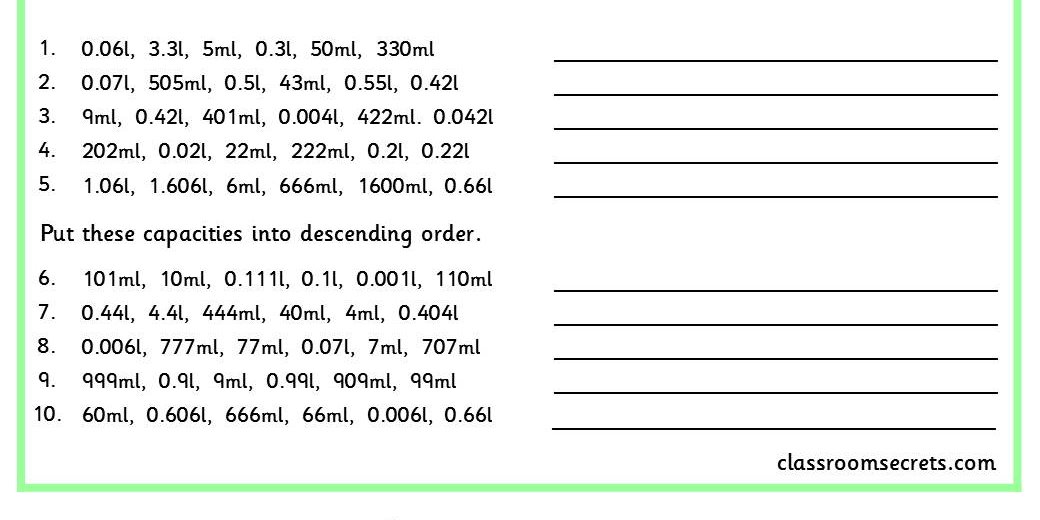 _______________________Round 5______________________________________________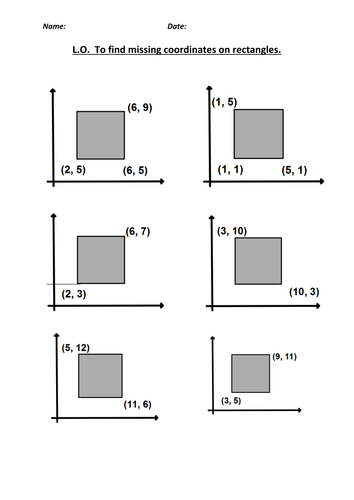 __________      __________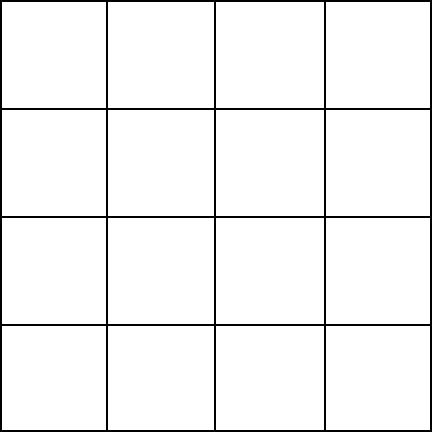 ________________________________Round 6____________________________________________________________Round 7___________________________________________________________________________Bonus Round____________________ _____ ___________________________________